Приложение № 1 к распоряжению контрольно-счетной палаты городского округа«Город Архангельск» от 10.02.2023 № 05р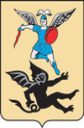 КОНТРОЛЬНО-СЧЕТНАЯ ПАЛАТА ГОРОДСКОГО ОКРУГА «ГОРОД АРХАНГЕЛЬСК» СТАНДАРТ ВНЕШНЕГО МУНИЦИПАЛЬНОГО ФИНАНСОВОГО КОНТРОЛЯ «ОЦЕНКА ЭФФЕКТИВНОСТИ ПРЕДОСТАВЛЕНИЯ НАЛОГОВЫХ И ИНЫХ ЛЬГОТ И ПРЕИМУЩЕСТВ, ОЦЕНКА ЭФФЕКТИВНОСТИ ПРЕДОСТАВЛЕНИЯ МУНИЦИПАЛЬНЫХ ГАРАНТИЙ И ПОРУЧИТЕЛЬСТВ ИЛИ ОБЕСПЕЧЕНИЯ ИСПОЛНЕНИЯ ОБЯЗАТЕЛЬСТВ ДРУКГИМИ СПОСОБАМИ ПО СДЕЛКАМ, СОВЕРШАЕМЫМ ЮРИДИЧЕСКИМИ ЛИЦАМИ И ИНДИВИДУАЛЬНЫМИ ПРЕДПРИНИМАТЕЛЯМИ ЗА СЧЕТ СРЕДСТВ ГОРОДСКОГО БЮДЖЕТА И ИМУЩЕСТВА, НАХОДЯЩЕГОСЯ В МУНИЦИПАЛЬНОЙ СОБСТВЕННОСТИ»(утвержден распоряжением контрольно-счетной палаты городского округа «Город Архангельск» от 10.02.2023 № 05р)АРХАНГЕЛЬСК2023Содержание1. Общие положения…………………………………………………………………..32. Требования к порядку (организации) проведения оценки эффективности предоставления налоговых и иных льгот и преимуществ, муниципальных гарантий и поручительств или обеспечения исполнения обязательств другими способами по сделкам, совершаемым юридическими лицами и индивидуальными предпринимателями за счет средств городского бюджета и имущества, находящегося в муниципальной собственности.............................................................................................5 3. Требования к проведению эффективности предоставления налоговых и иных льгот и преимуществ……………………………………..………………………………….54. Требования к осуществлению оценки эффективности предоставления муниципальных гарантий и поручительств или обеспечения исполнения обязательств другими способами по сделкам, совершаемым юридическими лицами и индивидуальными предпринимателями за счет средств городского бюджета и имущества, находящегося в муниципальной собственности……………………………105. Требования к оформлению результатов оценки эффективности предоставляемых налоговых и иных льгот и преимуществ, муниципальных гарантий и поручительств или обеспечения исполнения обязательств другими способами по сделкам, совершаемым юридическими лицами и индивидуальными предпринимателями за счет средств городского бюджета и имущества, находящегося в муниципальной собственности……………………………………………………………10Приложение № 1 …………………………………………………………………….12Приложение № 2 …………………………………………………………………….13Приложение № 3……………….......................................................….......................141. Общие положения1.1. Стандарт внешнего муниципального финансового контроля «Оценка эффективности предоставления налоговых и иных льгот и преимуществ, оценка эффективности предоставления муниципальных гарантий и поручительств или обеспечения исполнения обязательств другими способами по сделкам, совершаемым юридическими лицами и индивидуальными предпринимателями за счет средств городского бюджета и имущества, находящегося в муниципальной собственности» (далее – Стандарт)  разработан в соответствии с Бюджетным кодексом Российской Федерации, Федеральным законом от 07.02.2011 №6-ФЗ «Об общих принципах организации и деятельности контрольно-счетных органов субъектов Российской Федерации и муниципальных образований», Положением о контрольно-счетной палате городского округа «Город Архангельск», утвержденным решением Архангельской городской Думы от 25.04.2012 №420, регламентом контрольно-счетной палаты городского округа «Город Архангельск». Стандарт предназначен для регламентации деятельности контрольно-счетной палаты городского округа «Город Архангельск» (далее – контрольно-счетная палата, КСП) и представляет собой совокупность действий и операций, осуществляемых должностными лицами контрольно-счетной палаты по вопросу оценки эффективности предоставления налоговых и иных льгот и преимуществ, оценки эффективности предоставления муниципальных гарантий и поручительств или обеспечения исполнения обязательств другими способами по сделкам, совершаемым юридическими лицами и индивидуальными предпринимателями за счет средств городского бюджета и имущества, находящегося в муниципальной собственности.1.2. Стандарт разработан в соответствии с Общими требованиями к стандартам внешнего государственного и муниципального аудита (контроля) для проведения контрольных и экспертно-аналитических мероприятий контрольно-счетными органами субъектов Российской Федерации и муниципальных образований, утвержденными постановлением Коллегии Счетной палаты Российской Федерации (протокол от 29.03.2022 №2ПК).1.3. Целью Стандарта является установление единых принципов, правил и процедур осуществления оценки эффективности предоставления налоговых и иных льгот и преимуществ, оценки эффективности предоставления муниципальных гарантий и поручительств или обеспечения исполнения обязательств другими способами по сделкам, совершаемым юридическими лицами и индивидуальными предпринимателями за счет средств городского бюджета и имущества, находящегося в муниципальной собственности.1.4. Задачи, решаемые Стандартом:- определение способа оценки эффективности предоставляемых налоговых и иных льгот и преимуществ по местным налогам;- установление последовательности действий по оценке эффективности предоставляемых налоговых и иных льгот и преимуществ;- установление требований к предоставлению результатов оценки эффективности предоставляемых налоговых и иных льгот и преимуществ;- оценка эффективности предоставления муниципальных гарантий и поручительств или обеспечения исполнения обязательств другими способами по сделкам, совершаемым юридическими лицами и индивидуальными предпринимателями за счет средств городского бюджета и имущества, находящегося в муниципальной собственности. 1.5. По вопросам, порядок решения которых не урегулирован настоящим Стандартом, решение принимается председателем контрольно-счетной палаты.  1.6. Понятия, используемые в настоящем Стандарте:налоговая льгота – предоставляемое отдельным категориям налогоплательщиков преимущество по сравнению с другими налогоплательщиками, включая возможность не уплачивать налог либо уплачивать его в меньшем размере;иная льгота – исключение из общих правил; преимущество – первоочередное право по отношению к другим;оценка эффективности – процедура сопоставления результатов предоставления налоговых и иных льгот и преимуществ отдельным категориям налогоплательщиков с учетом показателей бюджетной и социальной эффективности в разрезе отраслей (видов деятельности);бюджетная эффективность – оценка результата хозяйственной деятельности категорий хозяйствующих субъектов или физических лиц, которым предоставлены налоговые и иные льготы и преимущества с точки зрения влияния на доходы и расходы бюджета;социальная эффективность – социальные последствия предоставления налоговых и иных льгот и преимуществ, которые выражаются в изменении уровня и качества товаров, работ, услуг для населения в результате осуществления деятельности организаций – получателей льгот либо как показатель социальной значимости дополнительного дохода, получаемого в форме налоговой или иной льготы, преимущества в бюджете представителя соответствующего типа категории получателей;муниципальная гарантия – вид долгового обязательства, в силу которого соответственно городской округ (гарант) обязано при наступлении предусмотренного в гарантии события (гарантийного случая) уплатить лицу, в пользу которого предоставлена гарантия (бенефициару), по его письменному требованию определенную в обязательстве денежную сумму за счет средств соответствующего бюджета в соответствии с условиями даваемого гарантом обязательства отвечать за исполнение третьим лицом (принципалом) его обязательства перед бенефициаром;муниципальное поручительство - поручительство со стороны городского округа, обеспечивающее надлежащее исполнение обязательств принципала перед бенефициаром;обеспечение исполнения обязательств по сделкам - неустойка, залог, удержание вещи должника, поручительство, независимая гарантия, задаток, обеспечительный платеж и другие способы, предусмотренные законом или договором.2. Требования к порядку (организации) проведения оценки эффективности предоставления налоговых и иных льгот и преимуществ, муниципальных гарантий и поручительств или обеспечения исполнения обязательств другими способами по сделкам, совершаемым юридическими лицами и индивидуальными предпринимателями за счет средств городского бюджета и имущества, находящегося в муниципальной собственности2.1. Контрольные (экспертно-аналитические) мероприятия по вопросам предоставления налоговых и иных льгот и преимуществ, оценки эффективности предоставления налоговых и иных льгот и преимуществ, оценки эффективности предоставления муниципальных гарантий и поручительств, проводится на основании плана деятельности контрольно-счетной палаты.2.2. Подготовка организационно-распорядительных документов по проведению контрольного (экспертно-аналитического) мероприятия и непосредственное его проведение осуществляются в соответствии со стандартами внешнего муниципального финансового контроля контрольно-счетной палаты «Общие правила проведения контрольного мероприятия» или «Общие правила проведения экспертно-аналитического мероприятия».2.3. Объекты контрольного мероприятия определяются в соответствии с  Бюджетным кодексом Российской Федерации, Федеральным законом от 07.02.2011      №6-ФЗ «Об общих принципах организации и деятельности контрольно-счетных органов субъектов Российской Федерации и муниципальных образований», Положением о контрольно-счетной палате городского округа «Город Архангельск», утвержденным решением Архангельской городской Думы от 25.04.2012 №420.3. Требования к проведению эффективности предоставления налоговых и иных льгот и преимуществ3.1. Для обеспечения проведения оценки бюджетной и (или) социальной эффективности налоговых льгот должностное лицо КСП  может направить запрос в налоговый орган о предоставлении информации за оцениваемый период о суммах налоговых льгот в разрезе категорий плательщиков и видов налогов, воспользоваться информацией, расположенной на сайте www.nalog.ru.Для обеспечения проведения оценки бюджетной и (или) социальной эффективности иных льгот и преимуществ должностное лицо КСП может сделать запросы в соответствующие органы о предоставлении информации о суммах, предоставленных за оцениваемый период иных льгот и преимуществ в разрезе категорий получателей.3.2. Также должностное лицо КСП может запросить у налогоплательщиков либо иных получателей сведения об экономических и финансовых показателях, а так же социально значимых результатах деятельности налогоплательщиков, получивших налоговые льготы, и получателей иных льгот и преимуществ. При этом социальный эффект может выражаться в материальных преимуществах незащищенных слоев населения, услугах социального характера или иных социально значимых показателях.3.3. На основе полученных данных должностное лицо КСП проводит оценку бюджетной и (или) социальной эффективности налоговых и иных льгот и преимуществ по следующим этапам.  3.4. На первом этапе производится инвентаризация предоставляемых в соответствии с решениями Архангельской городской Думы, иными муниципальными правовыми актами налоговых и иных льгот и преимуществ.  По результатам инвентаризации составляется реестр предоставленных налоговых и иных льгот и преимуществ. Ведение реестра осуществляется по форме согласно приложению № 1 к настоящему Стандарту.3.5. На втором этапе определяются суммы выпадающих (недополученных) доходов городского бюджета, обусловленные предоставлением налоговых и иных льгот и преимуществ.Оценка производится по следующим формулам:1) в случае, если предоставление льготы заключается в освобождении от налогообложения налогооблагаемой базы либо ее части:Свд = Сснб * НС, где- Свд - сумма выпадающих (недополученных) доходов бюджета; - Сснб – сумма (размер) сокращения налогооблагаемой базы по причине предоставления льгот;- НС – действующая в период предоставления льгот налоговая ставка;2) в случае, если предоставление льготы заключается в обложении части налогооблагаемой базы по пониженной ставке:Свд = НБл * (НСб – НСл), где- Свд - сумма выпадающих (недополученных) доходов бюджета;- НБл – размер налогооблагаемой базы, на которую распространяется действие льготной налоговой ставки;- НСб – действующая (предполагаемая) в период предоставления льгот базовая налоговая ставка;- НСл – льготная налоговая ставка.Сумма (размер) сокращения налогооблагаемой базы по причине предоставления льгот (НБл) предоставляет собой:а) по земельному налогу – кадастровую стоимость земельных участков, освобождаемых от налогообложения или облагаемых по более низкой налоговой ставке;б) по налогу на имущество физических лиц – инвентаризационную стоимость строений, помещений и сооружений, освобождаемых от налогообложения или облагаемых по более низкой налоговой ставке;3) в случае применения понижающих коэффициентов для расчета арендной платы:А = Ц * DKоц * DKат * DKп, где- А  - стоимость арендной платы одного квадратного метра общей площади нежилых помещений в месяц (рублей); - Ц - базовая ставка стоимости одного квадратного метра общей площади нежилых помещений в месяц (рублей);- DKоц – изменение коэффициента, учитывающего отраслевые и целевые характеристики используемого недвижимого муниципального имущества;- DKат - изменение коэффициента, учитывающего категорию арендатора;- DKп - изменение коэффициента, учитывающего тип помещения;4) в случае предоставления имущества в безвозмездное либо бессрочное пользование сумма выпадающих (недополученных) доходов бюджета складывается в виде платы за аренду данного муниципального имущества;5) в случае освобождения муниципальных унитарных предприятий от отчислений прибыли в доход городского бюджета либо установления уровня отчислений в минимальных размерах расчет выполняется как разность между максимальным уровнем отчислений от прибыли муниципальных унитарных предприятий и установленным Архангельской городской Думой уровнем для конкретного муниципального унитарного предприятия; 6) иные случаи.	Сводная оценка выпадающих (недополученных) доходов городского бюджета при использовании налоговых и иных льгот и преимуществ осуществляется по форме согласно приложению № 2 к настоящему Стандарту.3.6. На третьем этапе проводится оценка бюджетной и социальной эффективности предоставления налоговых и иных льгот и преимуществ.Бюджетная эффективность по каждой из представленных налоговых и иных льгот и преимуществ по виду налога, по каждой категории налогоплательщиков и категориям получателей определяется по формуле:1) БЭ = D НБ * НС + ЭР + И, где- БЭ – бюджетная эффективность налоговых и иных льгот и  преимуществ,  тыс. рублей; - D НБ – увеличение налогооблагаемой базы по каждому виду налоговых и иных льгот и преимуществ по каждой категории налогоплательщиков;- НС – налоговая ставка, %;- ЭР – снижение расходов бюджета (экономия);- И – иные составляющие бюджетной эффективности, не предусмотренные формулой, в том числе увеличение поступлений налоговых доходов, за исключением местных налогов.	2) увеличение налогооблагаемой базы по каждому виду налоговых льгот и по каждой категории налогоплательщиков (НБ) определяется как разница между налогооблагаемой базой на конец оцениваемого периода  (НБк) и налогооблагаемой базой на начало оцениваемого периода (НБн) в тыс. рублей:D НБ = НБк – НБн.	3) За базу расчета бюджетной эффективности для категории налогоплательщиков, являющихся получателями средств городского бюджета, а так же муниципальными учреждениями, муниципальными унитарными предприятиями может приниматься расчетный (плановый) объем расходов соответствующего получателя, муниципального учреждения, муниципального унитарного предприятия на уплату местного налога.Социальная эффективность каждой из представленных налоговых и иных льгот и преимуществ по виду налога и по каждой категории налогоплательщиков, получателей, рассчитывается следующим образом:а) при представлении налоговых и иных льгот и преимуществ организациям, функционирующим в отрасли, предоставляющей работы и услуги населению, социальная эффективность  может рассчитываться по формуле: СЭ = (К2 / Т2 – К1 / Т1) * Р1 + (N * 3 Пер) + S, где -   СЭ – социальная эффективность, тыс. рублей;  -  Р1 – стоимость предоставляемой услуги (работ) до момента предоставления льгот и преимуществ; - К1 – количество работ и услуг (за год), предоставляемых на территории городской округ до момента предоставления льгот и преимуществ. Рассчитывается как общий объем выполненных работ и оказанных услуг в рассматриваемом периоде; - К2 - количество работ и услуг (за год), предоставляемых в результате расширения деятельности организаций с момента получения льгот и преимуществ. Рассчитывается на основе данных организаций;- Т1 – годовое потенциальное количество работ и услуг, требуемое для предоставления на территории городской округ до момента предоставления льгот и преимуществ; - Т2 – годовое потенциальное количество работ и услуг требуемое для предоставления на территории городской округ на момент завершения предоставления льгот и преимуществ с момента получения льгот и преимуществ;- N – число дополнительных рабочих мест, создаваемых в результате предоставления налоговых и иных льгот и преимуществ;- 3Пер – годовой объем средней заработной платы на рабочих местах, создаваемых в результате предоставления налоговых и иных льгот и преимуществ. В случае отсутствия показателя может быть использован показатель годового объема средней заработной платы по городскому округу (отрасли);  - S – сумма предоставленных налоговых и иных льгот и преимуществ.	В случае отсутствия данных по какому –либо показателю (К1, К2, Т1, Т2, N, ЗПер, Р1), социальный эффект принимается равным сумме предоставленных налоговых и иных льгот и преимуществ.	б) при предоставлении налоговых и иных льгот и преимуществ отраслям, не предоставляющим услуги населению, эффективность рассчитывается по формуле:СЭ = (N * ЗПер) + S, где-  СЭ – социальная эффективность, тыс. рублей;- N – число дополнительных рабочих мест, создаваемых в результате предоставления налоговых и иных льгот и преимуществ;- 3Пер – годовой объем средней заработной платы на рабочих местах, создаваемых в результате реализации проекта. В случае отсутствия показателя берется показатель годового объема средней заработной платы по городскому округу;-  S – сумма предоставленных налоговой и иных льгот и преимуществ.В случае отсутствия данных по какому-либо показателю (N и ЗПер), социальный эффект принимается равным сумме предоставленных налоговых и иных льгот и преимуществ.в) при предоставлении налоговых и иных льгот и преимуществ физическим лицам социальный эффект принимается равным сумме предоставленных налоговых и иных льгот и преимуществ.3.7. На четвертом этапе  производится оценка эффективности налоговых и иных льгот и преимуществ путем сопоставления суммы выпадающих (недополученных) доходов бюджета городского округа, обусловленных предоставлением льгот и преимуществ, с суммой бюджетной или социальной эффективности от предоставления налоговых и иных льгот и преимуществ. Эффективность налоговых и иных льгот и преимуществ определяется по формуле:ЭФ = (БЭ + СЭ) / Свд, где- ЭФ – эффективность налоговых и иных льгот и преимуществ;- БЭ – бюджетная эффективность налоговых и иных льгот и  преимуществ;- СЭ – социальная эффективность;- Свд  -  сумма выпадающих (недополученных) доходов бюджета.Если значение меньше 1, то эффективность предоставленных налоговых и иных льгот и преимуществ низкая, если равно и больше 1 – эффективность предоставленных налоговых и иных льгот и преимуществ высокая.Сводная оценка эффективности предоставления налоговых и иных льгот и преимуществ осуществляется по форме согласно приложению № 3 к настоящему Стандарту.Получение меньшей эффективности от предоставления налоговых и иных льгот и преимуществ по сравнению с фактическими (плановыми) выпадающими (недополученными) доходами городского бюджета, вызванными предоставлением налоговых и иных льгот и преимуществ, означает низкую эффективность налоговых и иных льгот и преимуществ.4. Требования к осуществлению оценки эффективности предоставления муниципальных гарантий и поручительств или обеспечения исполнения обязательств другими способами по сделкам, совершаемым юридическими лицами и индивидуальными предпринимателями за счет средств городского бюджета и имущества, находящегося в муниципальной собственностиОценка эффективности предоставления муниципальных гарантий и поручительств или обеспечения исполнения обязательств другими способами по сделкам, совершаемым юридическими лицами и индивидуальными предпринимателями за счет средств городского бюджета и имущества, находящегося в муниципальной собственности, осуществляется в рамках проверки соблюдения требований бюджетного и иного законодательства, связанного с вопросами предоставления муниципальных гарантий и поручительств или обеспечения исполнения обязательств другими способами по сделкам, совершаемым юридическими лицами и индивидуальными предпринимателями за счет средств городского бюджета и имущества, находящегося в муниципальной собственности.5. Требования к оформлению результатов оценки эффективности предоставляемых налоговых и иных льгот и преимуществ и эффективности предоставления муниципальных гарантий и поручительств или обеспечения исполнения обязательств другими способами по сделкам, совершаемым юридическими лицами и индивидуальными предпринимателями за счет средств городского бюджета и имущества, находящегося в муниципальной собственности5.1. Результаты оценки эффективности налоговых и иных льгот и преимуществ и эффективности предоставления муниципальных гарантий и поручительств или обеспечения исполнения обязательств другими способами по сделкам, совершаемым юридическими лицами и индивидуальными предпринимателями за счет средств городского бюджета и имущества, находящегося в муниципальной собственности отражаются в акте (при проведении контрольного мероприятия) или в заключении (отчете) (при проведении экспертно-аналитического мероприятия), и могут содержать следующую информацию:- реестр предоставленных налоговых и иных льгот и преимуществ;- сумма средств, высвобождающихся у налогоплательщиков, получателей в результате предоставления налоговых и иных льгот и преимуществ;- оценка достижения целей, в обеспечение которых предоставлены налоговые и иные льготы и преимущества;- предложения по сохранению, корректировке или отмене налоговых и иных льгот и преимуществ в зависимости от результатов оценки эффективности.5.2. Результаты оценки эффективности налоговых и иных льгот и преимуществ могут использоваться КСП для:- подготовки заключения на проект городского бюджета муниципального образования на очередной финансовый год и плановый период;- подготовки предложений по своевременному принятию мер по отмене неэффективных налоговых и иных льгот и преимуществ;- подготовки предложений о введении новых видов налоговых и иных льгот и преимуществ (внесения изменений в предоставленные налоговые и иные льготы и преимущества).5.3 Информация по итогам контрольного (экспертно-аналитического) мероприятия направляется в Архангельскую городскую Думу и Главе городского округа «Город Архангельск».--------------